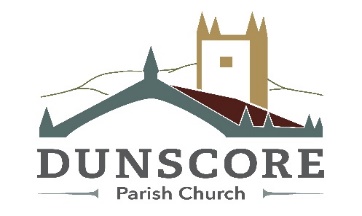 Registered Scottish Charity SC016060, Congregation Number 080454CHURCH FAMILY NOTICESMinister:  REV MARK SMITHManse: 01387 820475  Mobile:0776215 2755Email:Mark.Smith@churchofscotland.org.ukhttps://us02web.zoom.us/j/86939887756or Telephone: 0131 460 1196 enter code:  869 3988 7756 #Pentecost - Sunday 23rd May 2021A note from our Minister:Today is Pentecost Sunday.  Fifty days after the Resurrection, 10 days after the Ascension, the Holy Spirit was poured out in a new way.  Some call it the Birthday of the Church.In terms of the Church’s Year, we spend 40 days of Lent preparing us to see our Friend die on the Cross and rise again, 40 days of Easter meeting with the Risen Christ, then we have to prepare again, from Ascension to Pentecost Sunday.  A 10-day gap, awaiting the arrival of the Holy Spirit.Why?  Jesus told His Disciples that the Spirit would come and that they should wait and be ready.We’re not very good at waiting these days – everything is instant or must be done “now!”.Today we invite the Holy Spirit into our lives – the waiting is over.God Bless & elbow bumps,MarkThis afternoon :‘LIVE’ SPECIALS for Pentecost Sunday3pm in St Ninian’s Church, Moniaive {contact Nan Tait on (01848) 200403 to book place.7pm in Dunscore Church {contact Colin Mitchell on (01387) 820455 to book place.Thursday:7.30pm – Connect Group meets via Zoom (watch for link)PRAYER for this week:	Almighty God, You fulfilled the promises of Easter by sending us Your Holy Spiritand opened up the Way of Eternal Life;You teach us by sending the light of Your Holy Spirit to guide us in Your Way of Truth;You comfort us through the Spirit’s presence in our hearts as He, with Jesus, intercedes for us;You unite us in Him as Your Body on earthto share Your Good News, Your Love and Your Light with the world.  Amen.Next Sunday:  TRINITY SUNDAY10.30am – Holy Communion Together via Zoom followed by Coffee Break!https://us02web.zoom.us/j/86939887756  or Telephone: 0131 460 1196 enter code: 869 3988 7756 #we will share bread and wine at 11am – join us in spirit if not online.Monday 7th June – open GardenRaymond Nelson has invited the friends and supporters of Dunscore Church  to the extended opening of his garden at Leap Cottage  on Monday 7th June  2.30 – 4pm. No teas just donations.Advance notice of exciting Sale on Saturday 26th JUNE.   Stalls will include:-  Plants, Books, Teas (if allowed) Car Boot and maybe more. PLEASE reserve the day and we will be looking for donations of plants, books, baking etc.   Contact Yvonne Stirling 740155 or Mary Waugh 820301 .First Base Food BankPlease remember to support this excellent charity.  Spring is here and it is still hard for many folk living on little income.  I know that many of you give through ‘Just Giving’ on-line www.justgiving.com/first-base but as an alternative, Mark Frankland would be delighted to receive cheques to ‘The First Base Food Agency’, 6 Buccleuch Street, Dumfries DG! 2NH.   Eco Snippet   Eco Tips to extend the life of your clothing! Fun Fact..... .By doubling the life of your clothing, for example from one to two years, you can help reduce emissions from production and disposal by 24percent!   Also try:repairing broken clothesswapping with friendsbuying “vintage” rather than newdonating unwanted garments to Charity Shopssending on to recycling programmes      ……………. and remembering last week’s SHOPPING snippet!!!!Silly Thought for the DayI want to be 14 again and ruin my life differently.  I have new  ideas.Notes for inclusion in May’s CFNs by Friday morning please to John Drabble on 01387 820356 or jpdrabble@btopenworld.comToday’s Hymn words overleaf….Reading : Acts 2:1-13Hymn  595O Breath of Life, come sweeping through us,revive Your Church with life and power;O Breath of Life, come, cleanse, renew us,and fit Your Church to meet this hour.O Wind of God, come bend us, break us,till humbly we confess our need;then in Your tenderness remake us,revive, restore;  for this we plead.O Breath of Love, come breathe within us,renewing thought and will and heart:come, Love of Christ, afresh to win us,revive Your Church in every part.Revive us, Lord!  is zeal abatingwhile harvest fields are vast and white?Revive us, Lord, the world is waiting,equip Your Church to spread the Light.   Elizabeth Ann Head (1850-1936)Prayers & Lord’s PrayerHymn  619/620Spirit of the Living Godfall afresh on me;Spirit of the Living Godfall afresh on me:break me, melt me, mould me, fill me.Spirit of the Living Godfall afresh on me.Spirit of the Living God,move among us all;make us one in heart and mind,make us one in love,humble, caring, selfless, sharing.Spirit of the Living God,fill our lives with love.   1. Daniel Iverson (1890-1977)   2. Michael Baughan (b.1930)Reading : John 15:26-27; 16:5-15Hymn  600	Spirit of God, unseen as the wind,	gentle as is the dove,	teach us the truth and help us believe,	show us the Saviour’s Love.You spoke to us long, long ago,gave us the written word;we read it still, needing its truth,through it God’s voice is heard.	Spirit of God …Without Your help we fail our Lord,we cannot live His way;we need Your power, we need Your strength,following Christ each day.	Spirit of God …   Margaret V.Old (1932-2001)Reading : Acts 2:14-21Hymn  588Praise the Spirit in creation,breath of God, life’s origin:Spirit moving on the waters,forming order deep within,source of breath for all things breathing,life in whom all lives begin.Praise the Spirit, close companionof our inmost thoughts and ways;who, in showing us God’s wonders,moves our hearts to love and praise;and God’s will, to those who listen,by a still small voice conveys.Praise the Spirit, who enlightenedpriests and prophets with the Word;hidden truth behind the wisdomswhich as yet know not their Lord;by whose Love and Power in JesusGod Himself is seen and heard.Praise the Spirit, sent by Jesuswhen ascended to His Throne,who pours out on men and womenpower for turning upside downall the world and every peopleas the Gospel is made known.Pray we now, Lord, Holy Spirit,on our lives descend in might;let Your flame burn bright within us,fire our hearts and clear our sight,till, consumed with Your compassion,we too set the world alight.   Michael Hewlett (1916-2000)